UTRJEVANJE PRISLOVOV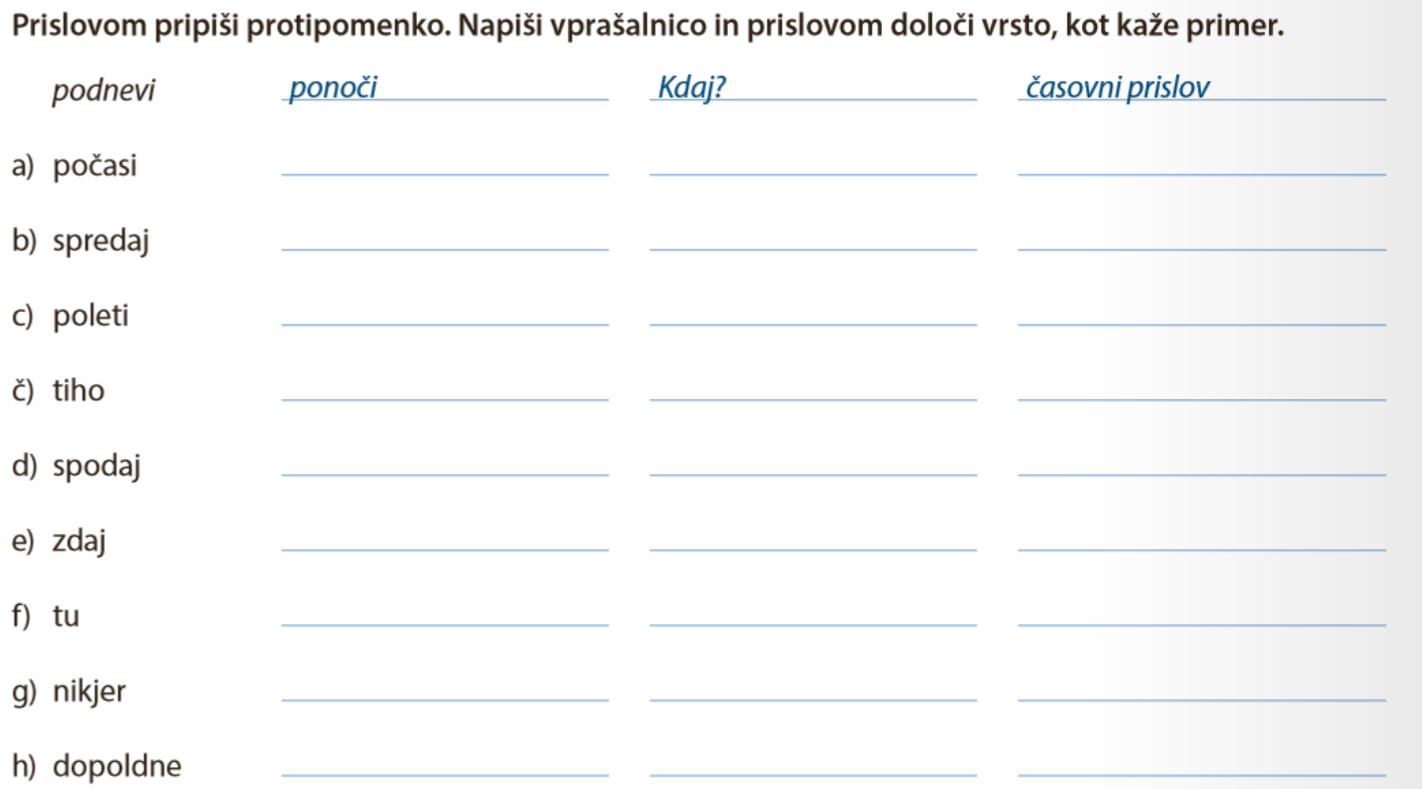 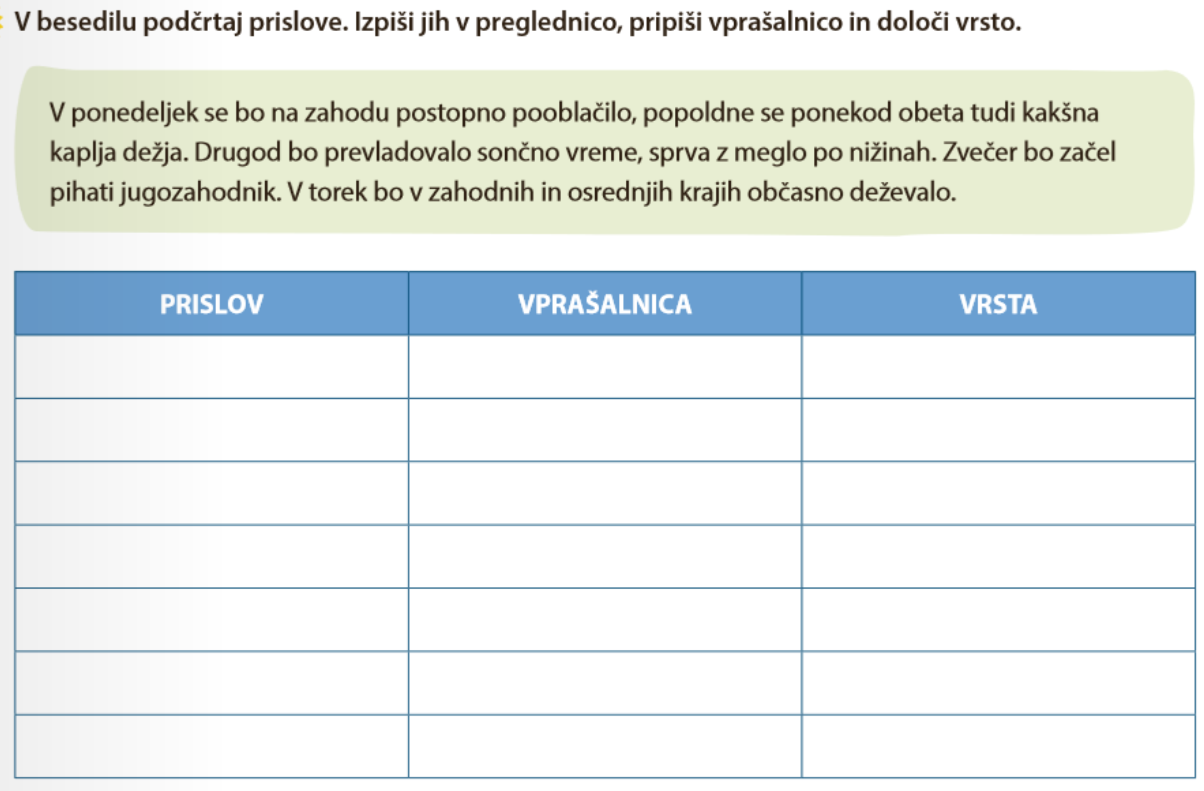 Rešitve sledijo jutri na spletni strani šole.Lep dan,učiteljica Martina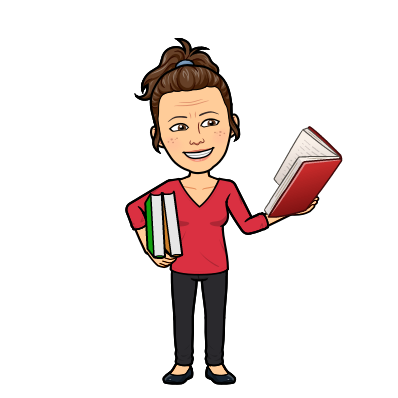 